Муниципальное бюджетное дошкольное образовательное учреждение «Кортузский детский сад»Разработала воспитатель младшей группы: Ширяева Ольга Леонидовна «Опыты со снегом».Цель: помочь детям выявить основные свойства снега (белый, холодный, тает от тепла руки), учить передавать результаты экспериментирования, используя в речи качественные прилагательные. Развивать любознательность, воображение.Опыт №1. «Определение цвета».- Какого цвета снег? (белый)Опыт №2. «Определение прозрачности».Теперь я положу под комочек снега цветную картинку. Давайте посмотрим, видно картинку под снегом? (Нет, значить снег непрозрачный)Опыт №3.Взять горсть снега и высыпать её. Как можно назвать это свойство снега? (Сыпучий).Опыт №4. «Воздействие температуры». Давайте посмотрим на снег, который был в стаканах. Что с ним случилось,  пока мы играли? (Он растаял) Правильно, под действием 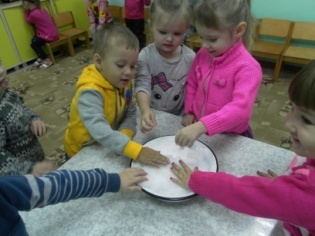 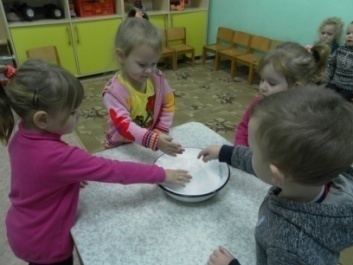 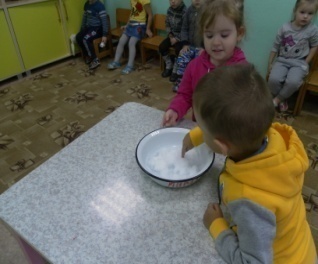 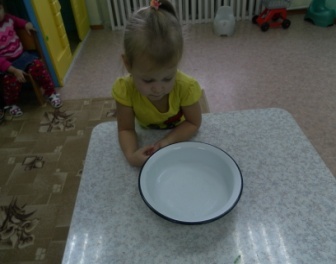 тепла снег превратился в воду. Значит, снег образуется из воды под действием морозаДети узнали, что снег белого цвета, непрозрачный холодный, поэтому его есть нельзя.  Под действием тепла тает и превращается в воду. 